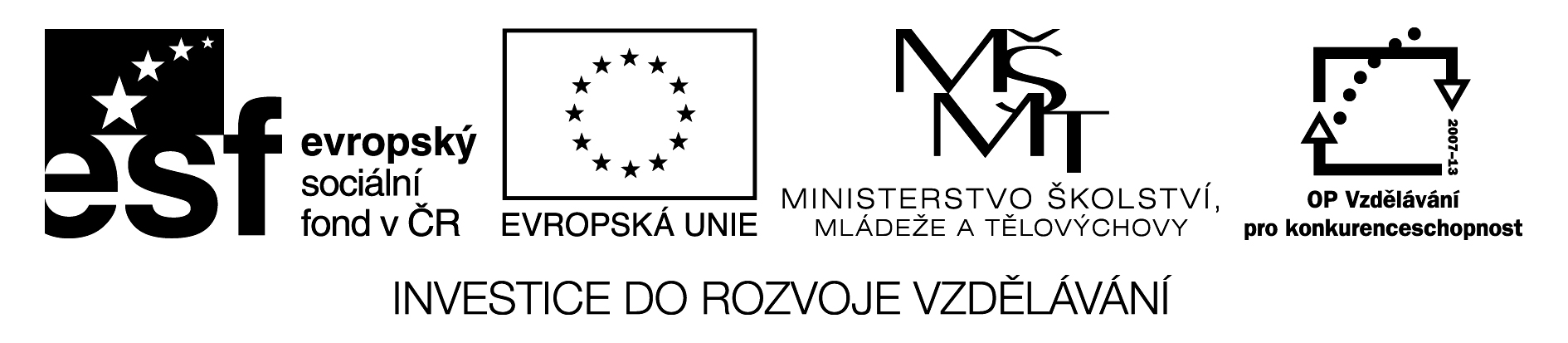 Goniometrie														 PL12Goniometrické  funkce  - základní vztahy mezi funkcemi  sin x,  cos x,  tg x,  cotg xVztahy pro funkce dvojnásobné a poloviční proměnné[7]	Pro každé x ϵ R platí:	sin 2x = 2· sin x  · cos x[8]	Pro každé x ϵ R platí:	cos 2x =  cos2x – sin2x[9]	Pro každé x ϵ R platí: 	│cos │ = [10]	Pro každé x ϵ R platí: 	│sin │ = Ú1: Pomocí hodnot cos x vyjádřete vztah pro cos 3x .Ú2: Vypočítejte sin 2x, cos 2x, tg 2x, sin  , cos , tg  , je-li dáno:a) sin x =   a cos x < 0b) cos x = -     a   je-li    < x < πŘešení: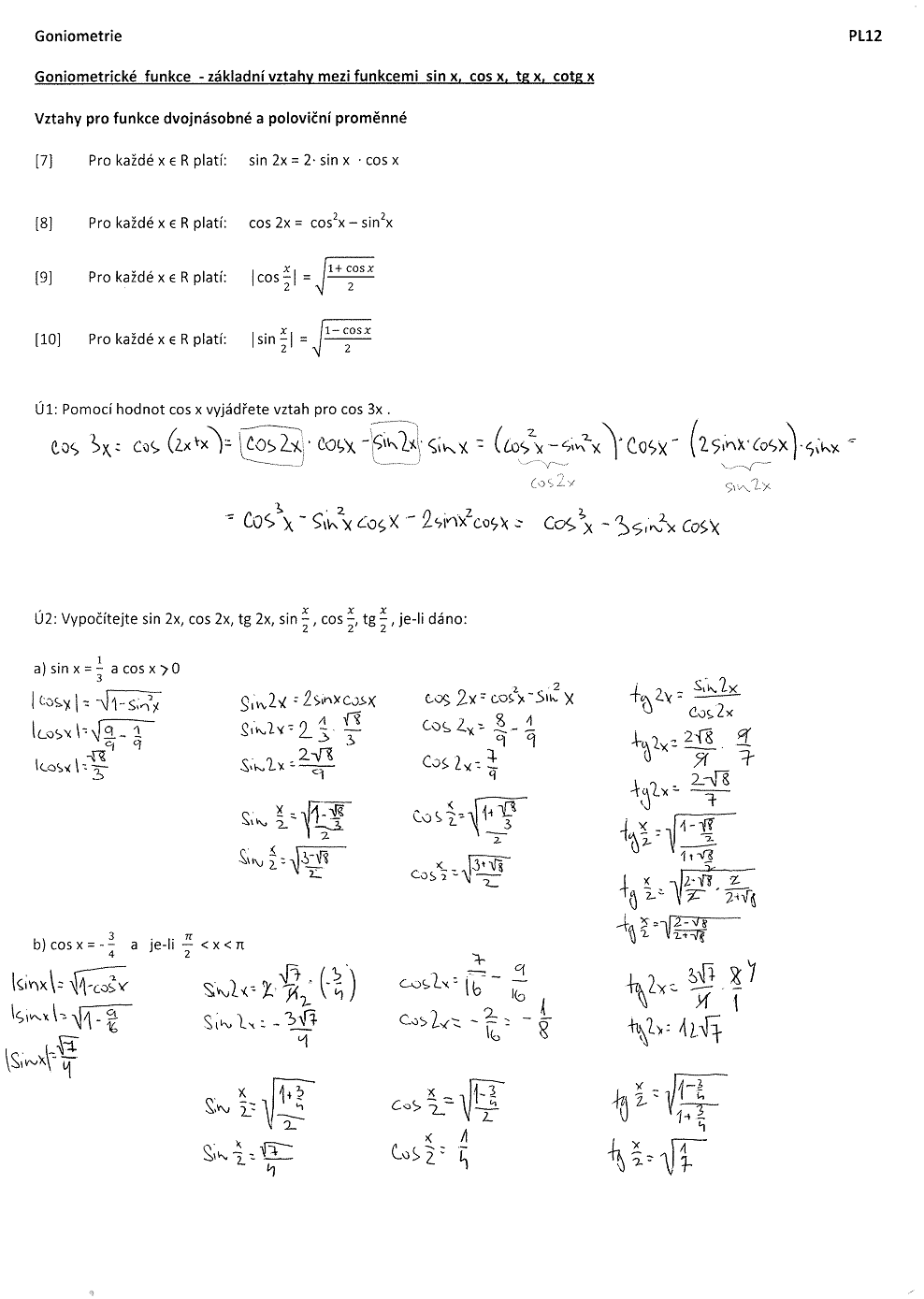 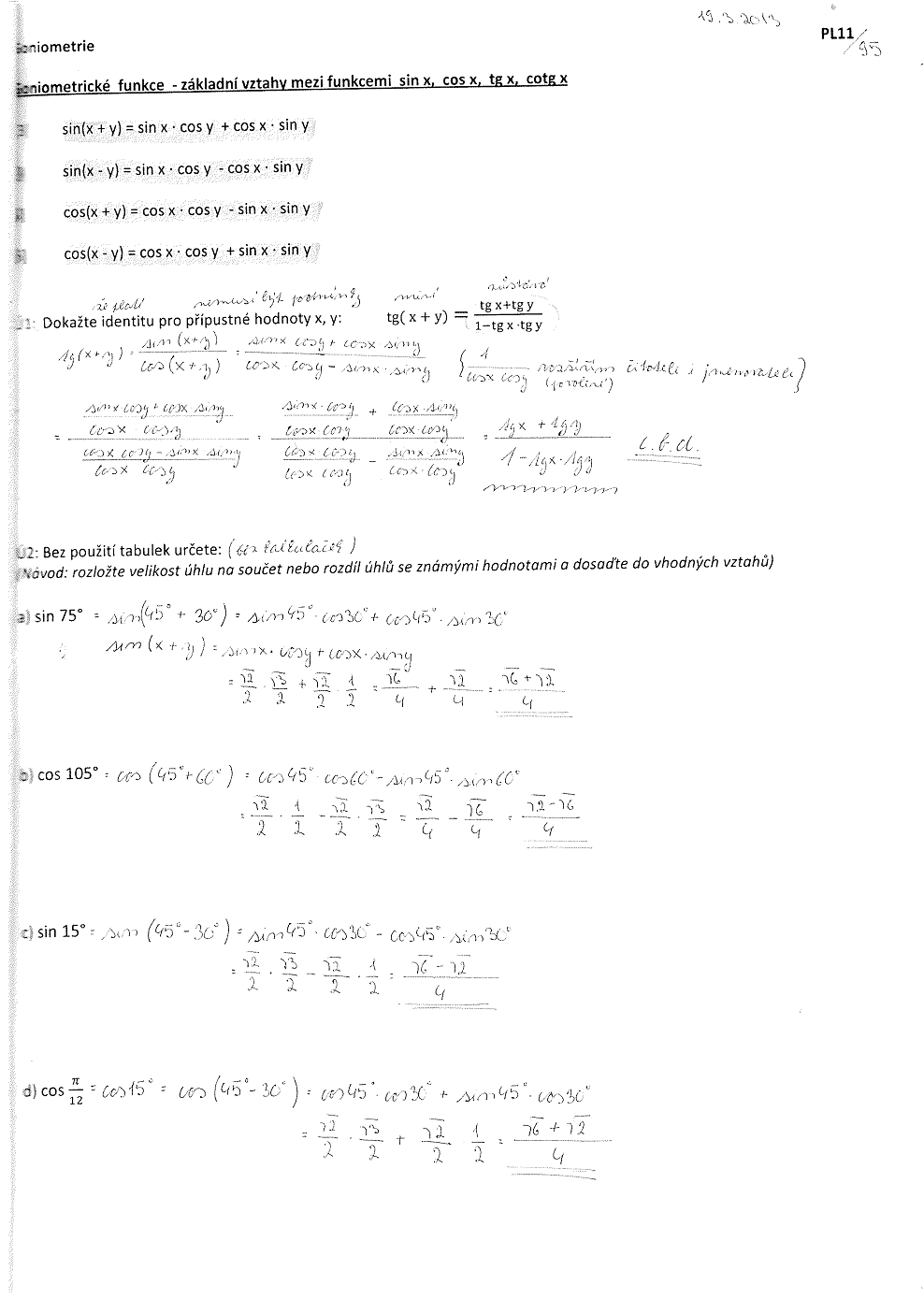 Použitá literatura:
 
[1]Polák, J. Přehled středoškolské matematiky. Vyd. 6. Praha: Prometheus, s. r. o., 1998. ISBN 80-85849-78-X
[2]Hruška, M., RNDr. Státní maturita z matematiky v testových úlohách včetně řešení. Vyd. 1. Olomouc: Rubico, s. r. o., 2012. ISBN 80-7346-149-2
[3]Petáková, J. Matematika – příprava k maturitě a k přijímacím zkouškám na vysoké školy. Vyd. 1. Praha: Prometheus, s. r. o., 2001. ISBN 807196-099-3
[4]Odvárko, O., Doc. RNDr., DrSc. Matematika pro gymnázia Goniometrie. Vyd. 3. Praha: Prometheus, 2005. ISBN 80-7196-178-7NázevZákladní vztahy funkcíPředmět, ročníkMatematika, 2. ročníkTematická oblastGoniometrie a trigonometrieAnotacePracovní list sloužící k procvičení učiva, lze vytisknout, obsahuje i řešeníKlíčová slovasin x, cos x, tg x, cotg x, goniometrické výrazyAutorMgr. Hana DudíkováDatum21.3.2013ŠkolaGymnázium Jana Opletala, Litovel, Opletalova 189ProjektEU peníze středním školám, reg. č.: CZ.1.07/1.5.00/34.0221